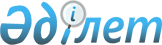 Спорттың басым түрлерінің өңірлік тізбесін бекіту туралыҚостанай облысы әкімдігінің 2023 жылғы 27 қарашадағы № 503 қаулысы. Қостанай облысының Әділет департаментінде 2023 жылғы 30 қарашада № 10100-10 болып тіркелді
      "Дене шынықтыру және спорт туралы" Қазақстан Республикасы Заңының 8-бабы 1) тармағының 20-5) тармақшасына, Қазақстан Республикасы Мәдениет және спорт министрінің 2017 жылғы 26 шілдедегі № 216 "Қазақстан Республикасында спорт түрлерін саралау қағидаларын бекіту туралы" бұйрығына (Нормативтік құқықтық актілерді мемлекеттік тіркеу тізілімінде № 15509 болып тіркелген), Қазақстан Республикасындағы спорт түрлерін саралау бойынша республикалық комиссияның 2023 жылғы 15 қыркүйектегі № 1 хаттамасына сәйкес Қостанай облысының әкімдігі ҚАУЛЫ ЕТЕДІ:
      1. Қоса беріліп отырған спорттың басым түрлерінің өңірлік тізбесі бекітілсін.
      2. "Қостанай облысы әкімдігінің дене шынықтыру және спорт басқармасы" мемлекеттік мекемесі Қазақстан Республикасының заңнамасында белгіленген тәртіпте:
      1) осы қаулынының аумақтық әділет органында мемлекеттік тіркелуін;
      2) осы қаулы ресми жарияланғаннан кейін оны Қостанай облысы әкімдігінің интернет-ресурсында орналастырылуын қамтамасыз етсін.
      3. Осы қаулының орындалуын бақылау Қостанай облысы әкімінің жетекшілік ететін орынбасарына жүктелсін.
      4. Осы қаулы оның алғашқы ресми жарияланған күнінен кейін күнтізбелік он күн өткен соң қолданысқа енгізіледі.
      Келісілді
      Қазақстан Республикасының
      Туризм және спорт министрлігі Спорттың басым түрлерінің өңірлік тізбесі
      Аббревиатуралардың түсіндірмесі:
      AIGA – Аматэур Интернейшнал Греплинг Ассосейшн (Amateur International Grappling Association);
      GTF – Глобал таеквондо федерейшн (Global taekwon-do federation Global);
      MMA – Миксд Мартиал Артс (Мixed Martial Arts);
      UWW – Юнайтед Уолд Врестлинг (United World Wrestling);
      WKF – Уолд каратэ Федерейшн (Каратэ World Karate Federation;
      WTF – Уолд таеквондо Федерейшн (Таэкводо World taekwondo Federation).
					© 2012. Қазақстан Республикасы Әділет министрлігінің «Қазақстан Республикасының Заңнама және құқықтық ақпарат институты» ШЖҚ РМК
				
      Қостанай облысының әкімі 

К. Аксакалов
Қостанай облысы әкімдігінің2023 жылғы 27 қарашадағы№ 503 қаулысыменбекітілген
Топтардың атауы
Олимпиадалық емес спорт түрлерінің атауы
Жазғы олимпиадалық спорт түрлерінің атауы
Қысқы олимпиадалық спорт түрлерінің атауы
Паралимпиадалық спорт түрлерінің атауы
Ұлттық спорт түрлерінің атауы
"А" тобы
Гір спорты
Ауыр атлетика
Шаңғы жарыстары
Пара дзюдо
Тоғызқұмалақ
"А" тобы
Джиу-джитсу
Дзюдо
Конькимен жүгіру спорты
Волейболды отырып ойнау
Жекпе-Жек
"А" тобы
Президенттік көпсайыс (Полиатлон)
Спорттық гимнастика
Шорт-трек
Пара жеңіл атлетика
Асық ату
"А" тобы
Грэпплинг UWW
Жеңіл атлетика
Пара жүзу
Қазақ күресі
"А" тобы
Белбеу күрес
Грек-рим күресі
Пара нысана көздеу
"А" тобы
Бодибилдинг
Бокс
Пара пауэрлифтинг
"А" тобы
Грэпплинг (AIGA нұсқасы)
Волейбол
Пара садақ ату
"А" тобы
Спорттық самбо және жауынгерлік самбо
Еркін күресі
Пара таеквондо
"А" тобы
Пауэрлифтинг
Футбол
Пара үстел теннисі
"А" тобы
Кикбоксинг
Әйелдер күресі
Пара шаңғы жарыстары
"А" тобы
Панкратион
Жузу
Пара еркін күрес
"А" тобы
Сурдо үстел теннисі
Баскетбол
"А" тобы
Сурдо жеңіл атлетика
Баскетбол 3х3
"А" тобы
Сурдо еркін күресі
"А" тобы
Сурдо грек-рим күресі
"А" тобы
Арбадағы би (паралимпиадалық емес)
"Б" тобы
Nomad MMA
Регби 7
Керлинг
Дәстүрлі садақ ату
"Б" тобы
Жауынгерлік жекпе-жектің аралас түрлері (ММА)
Бадминтон
Шайбалы хоккей
Аударыспақ
"Б" тобы
Футзал
Қол добы
Конькимен мәнерлеп сырғанау
Бәйге
"Б" тобы
Картинг
Спорттық құзға өрмелеу
Көкпар
"Б" тобы
Шахмат
Велосипед спорты (тас жолы, трек, маунтинбайк)
"Б" тобы
Кекушинкай каратэ
Үстел теннисі
"Б" тобы
Ашихара-каратэ
Таеквондо WTF
"Б" тобы
Спорттық бағдарлау
Нысана көздеу
"Б" тобы
Дойбы
"Б" тобы
Сурдо жузу
"Б" тобы
Сурдо шахмат
"С" тобы
Мотоцикл кросы
Триатлон
Биатлон
Қыз қуу
"С" тобы
Муайтай
Гольф
Тенге ілу
"С" тобы
Қоян-қолтық ұрыс
Теннис
Жамбы ату
"С" тобы
Каратэ шинкиокушинкай
Стенд ату
"С" тобы
Таеквон-до GTF
Көркем гимнастика
"С" тобы
Спорттық туризм
"С" тобы
Спорттық балық аулау
"С" тобы
Кеме модельдеу спорты
"С" тобы
Би спорты (спорттық би)
"С" тобы
Зендокай Будо каратэ до
"С" тобы
Тәжірибелік ату
"С" тобы
Унифайт
"С" тобы
Әскери-қолданбалы спорт
"С" тобы
Дайдо Джуку Кудо (кудо)
"С" тобы
Бильярд
"С" тобы
Пенчак силат
"С" тобы
Бирман боксы
"С" тобы
Фунакоши каратэ
"С" тобы
Спидвей
"С" тобы
GAMMA MMA Global Association of Mixed Martial Arts
"С" тобы
Эстетикалық топтық гимнастика
"С" тобы
Авиамоделдік спорт
"С" тобы
Каратэ (WKF)
"С" тобы
Сурдо шайбалы хоккей
"С" тобы
Сурдо футзал